ЛИЧНОСТЬ ОДАРЕННОГО РЕБЕН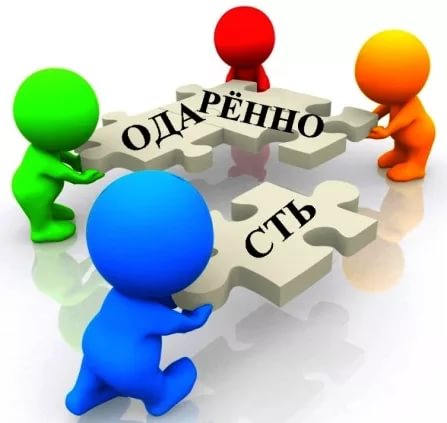 Опережающее познавательное развитиеОтличаясь широтой восприяти ,одаренные дети остро чувствуют  все происходящее  в окружающем  их мире ичрезмерно любопытны в отношении того, как устроен тотили иной предмет. Они способны следить за несколькимипроцессами одновременно и склонны активно исследовать
все окружающее.Они обладают способностью воспринимать связи междуявлениями и   предметами   и   делать   соответствующиевыводы:  им   нравится в своем   воображении  создаватьальтернативные системы.Отличительная память в сочетании с ранним языковымразвитием и способностью к классификации икатегоризированию помогают такому ребенку накапливатьбольшой объем информации и интенсивно использовать ее.Одаренные дети обладают большим словарным запасом,позволяющим им свободно и четко излагать. Однако радиудовольствия они часто изобретают собственные слова.Наряду     со     способностью     воспринимать     смысловыенеясности, сохранять высокий порог восприятия в течениедлительного времени,с    удовольствием заниматьсясложными и даже не имеющими практического решениязадачами одаренные дети не терпят, когда им навязывают
готовый ответ.Некоторые    одаренные    дети    обладают    повышеннымиматематическими  способностями  в  плане  вычислений  илогики, что может повлиять на их прогресс в чтении.Они         отличаются         продолжительным         периодомконцентрации внимания и большим упорством в решениитой или иной задачи.Характерная для одаренного ребенка увлеченность заданиемв сочетании с отсутствием опыта часто приводит к тому, что он замахивается на то, что ему пока не по силам и нуждается в помощи и поддержке, но не в слепой опеке.     Проявляйте свои способности, уважаемые родители, это помогает раскрытию личностного потенциала и одаренности ваших детей.                                                                        Педагог-психологЕраткин Н ИПамятка для родителей и воспитателейЧто свидетельствует о  наличии одаренности у детей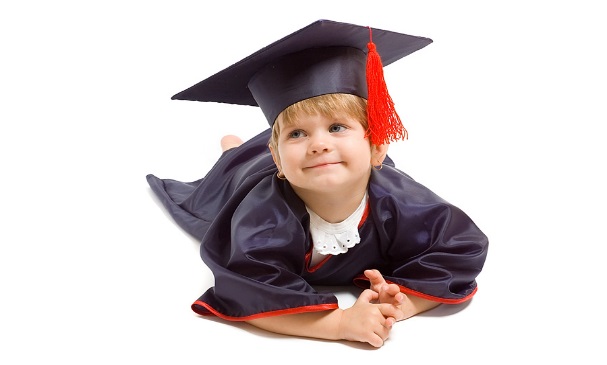 Маркёры одарённости: Раннее проявление познавательной активности и любознательности (интерес, занимаются сами предметами интеллектуальной деятельности методика Юркевич В.С. - познавательной активности)Быстрота и точность выполнения умственных операций, обусловленных устойчивостью внимания и исключительной памятью (диагностика памяти Лурия -10 слов, пиктограмм, Векслер - последовательность картинок - 100 % воспроизведение)Богатый активный словарь, быстрота вербальных ассоциаций (рано начинают говорить, интересные высказывания)Выраженная установка на творческое выполнение задания, развитость творческого восприятия и мышления, (нестандартный подход, оригинальность, сильно развито воображение, хорошо домысливают, додумывают, становятся лидерами – Тест Гилфорда, ассоциации)Целеустремленность и настойчивость в достижении результатов.Чувствительность к противоречиям (слабо развита эмпатия, знания не переносят в жизнь, не хватает личностного общения, взаимодействия).Дисенхрония развития (опережение развития определенных функций в других могут уступать, чаще в развитии моторных функций).Индивидуальные особенности:Низкий уровень комфортности ведет к развитию качеств• уверенность • нетерпимость по отношению к сверстнику (перебивают других, выкрикивают)• демонстративность своих знаний поправлять других (это приводит к проблемам: негативное отношение окружающих, сверстники не любят за агрессивность и желание доминировать, не имеют высокой популярности)Но подавление этих проявлений приводит к нарушению социализации таких детей:- дезадаптация- неуспешность- дивиантное поведение- агрессияРебенок открыто демонстрирует свою агрессию (открытая агрессия проявляется у ярко выраженной одарённости)Может быть агрессия от тревоги (обида, что другие не видят их, обвиняют, не признают, завидуют)       -депрессивные проявления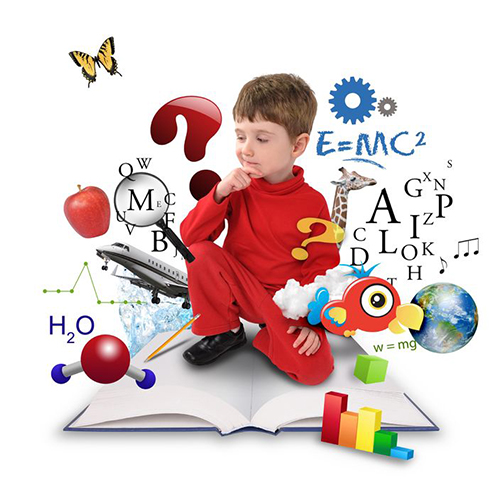 